2015年执业药师真题《药学综合知识与技能》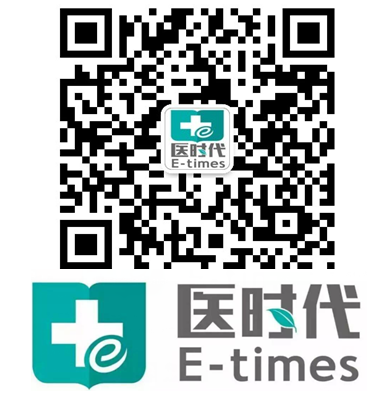 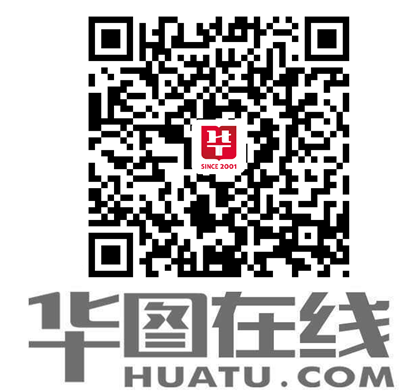 一、最佳选择题（共40题，每题1分， 的备选项中，只有一个最符合题意）1.书写药历是药师进行规范化药学服务的一项工作，下列内容一般不作为药历内容的是：EA.患者样本信息B.用药评价C.临床诊断要点D.用药记录E.患者知情同意书【解析】1.药历内容包括：基本情况、病历摘要、用药记录、用药评价。其中临床诊断要点属于病历摘要。正确答案：E。2.下列中药、化学药联合应用，不存在重复用药的是：BA.新癀片+吲哚美辛胶囊B.曲克芦丁片+维生素C片C.脉君安片+氢氯噻嗪片D.消渴丸+格列本脲片E.珍菊降压片+氢氯噻嗪片【解析】2.新癀片所含西药成分：吲哚美辛；脉君安片所含西药成分：氢氯噻嗪；消渴丸所含西药成分：格列本脲；珍菊降压片所含西药成分：盐酸可乐定，氢氯噻嗪。正确答案：B。3.在处方适宜性审核时，应特别注意是否有潜在临床意义相互作用和配伍禁忌。下列药物合用会有不良相互作用的是：DA.阿莫西林和克拉维酸钾B.头孢哌酮和舒巴坦C.芐丝肼和左旋多巴D.甲氧氯普胺和氯丙嗪E.亚胺培南和西司他丁钠【解析】3.甲氧氯普胺与吩噻嗪类合用可加重锥体外系反应。增强疗效的有：β-内酰胺酶抑制剂可保护阿莫西林、头孢哌酮免受开环破坏（头孢哌酮/舒巴坦）。苄丝肼可抑制外周左旋多巴脱羧转化为多巴胺，与左旋多巴合用时可减少左旋多巴的用量，降低不良反应（苄丝肼/左旋多巴）。西司他丁钠为肾肽酶抑制剂，可保护亚胺培南在肾脏中不受破坏，阻断其在肾脏中的代谢（西司他汀/亚胺培南）。正确答案：D。4.下列药物属于肝药酶诱导剂的是：DA.X丙沙星B.胺碘酮C.氟康唑D.卡马西平E.西咪替丁【解析】4.肝药酶诱导剂有：卡马西平、苯巴比妥、苯妥因钠、埃索美拉唑、兰索拉唑、奥美拉唑、灰黄霉素、胰岛素、利福平、利托那韦等。正确答案：D。5.下列药品宜冷处贮藏但不应冷冻的是：BA.氯化钠注射液B.双歧三联活菌制剂C.卡前列甲酯栓剂D.甘露醇注射剂E.葡萄糖注射液【解析】5.不宜冷冻的常用药品有：胰岛素制剂，人血液制品，输液剂，乳剂，活菌制剂（双岐三联活菌制剂），局部麻醉药及其他。正确答案：B。6.欲用95%乙醇和蒸馏水配置70%乙醇1000ml，所取95%乙醇体积约为：DA.500mlB.665mlC.700mlD.737mlE.889ml【解析】6.V=70%*1000/95，正确答案：D。7.患者因扁桃体炎给予头孢拉定治疗，服用4小时候，面部出现皮疹，无其他不适，停药后皮疹消失，排除其他疾病可能，该病例用药与不良反应因果关系评价结果是：BA.肯定B.很可能C.可能D.可能无关E.无法评价【解析】7.因果关系评价结果中的“很可能”与“肯定”的区别在于无重复用药史，或虽有合并用药，但基本可排除合并用药导致反应发生的可能性。正确答案：B。8.治疗类风湿关节炎时，必须提醒患者每周用药一次，避免用药过量造成再生障碍性贫血等药源性疾病药物是：EA.来氟米特B.泼尼松C.雷公藤多苷D.白芍总苷E.甲氨蝶呤【解析】8.甲氨蝶呤治疗类风湿关节炎，多采用每周1次给药。常用计量为7.5-25mg/w。甲氨蝶呤可引起再生障碍性贫血，服药期间，应定期查血常规。正确答案：E。9.药师在知道合理用药时应正确的交代给药途径和给药方法，下列交代的内容错误的是：DA.活菌制剂不能超过40℃的水送服B.肠溶片要整体吞服，不易咀嚼服用C.栓剂是外用制剂，不可口服D.泡腾片是可以溶解于温开水后服用，也可以作为咀嚼片服用E.骨架型缓释片服用后，会随粪便排除类似完整的药品制剂骨架，告知患者不用疑惑【解析】9.泡腾片严禁口服或含服。正确答案：D。10.妊娠期使用某些药物可能导致胎儿发育异常，其中最易受到药物影响，可能产生形态或者功能上异常而造成胎儿畸形的阶段是：BA.妊娠1～2周B.妊娠3～12周C.妊娠13～27周D.妊娠27～32周E.妊娠33～40周【解析】10受精后3周至3个月（即12周），是胚胎器官和脏器的分化时期，此期如受到药物影响可能产生形态或功能上的异常而造成畸形。正确答案：B。11.老年人使用可导致甲状腺功能异常、肺毒性或Q-T间期延长，不宜作为心房颤动一线用药的是：DA.福辛普利B.地高辛C.美托洛尔D.胺碘酮E.华法林【解析】11.脂溶性高的药物易分布到乳汁之中，碱性药物如红霉素易于分布于乳汁中，而酸性药物如青霉素G、磺胺类则不易进入到乳汁中。蛋白结合率高的药物不易分布到乳汁中。正确答案：C。12.下列关于肾功能不全患者给药方案调整方法，错误的是：DA.肾功能不全者首选肝胆代谢和排泄的药物B.肾功能不全而肝功能正常者，可选用双通道（肝肾）消除的药物C.肾功能不全又必须使用明显肾毒性的药物时，可以延长给药间隔或减少给药剂量D.肾功能不全又必须使用明显肾毒性的药物时，可以同时服用碳酸氢钠来碱化尿液，以促进药物排泄，防止药源性疾病E.使用治疗窗窄的药物，应进行血药浓度监测，设计个体化给药方案【解析】12.胺碘酮可产生多种毒性（如甲状腺、肺）及Q-T间期延长。正确答案：D。14、治疗药物评价的内容，一般不包括的项目是：DA.有效性B.安全性C.经济型D.依从性E.药品质量【解析】14治疗药物评价内容包括：有效性评价、安全性评价、经济学评价、质量评价正确答案：D。15.服用后容易引起结晶尿，药师在指导用药时应告知患者多饮水的药物是：CA.红霉素B.头孢呋辛C.磺胺甲恶唑D.阿奇霉素E.阿莫西林【解析】15.磺胺类、氟喹诺酮类药物服用后可在尿中形成结晶，送服药物时要喝约250ml的水，服用后也要多喝水，保持高尿流量。正确答案：C。16.患者，男，体检发现血清尿素氮升高，血肌酐升高，其他生化指标，该患者最可能患有：CA.心脏疾病B.肝脏疾病C.肾脏疾病D.血液疾病E.感染性疾病【解析】16.当肾实质受损害时，肾小球虑过率降低，致使血清尿素氮浓度增加。当虑过率降低到一定程度后，血肌酐浓度就会急剧上升，因此血肌酐浓度可在一定程度上准确的反映肾小球滤过功能的损害程度。血清尿素氮增高、血肌酐增高的都提示肾脏疾病。正确答案：C。17.接种乙型肝炎疫苗后，血清免疫学检查可呈阳性反应的指标是：BA.乙型肝炎病毒表面抗原B.乙型肝炎病毒表面抗体C.乙型肝炎病毒e抗原D.乙型肝炎病毒e抗体E.乙型肝炎病毒核心抗体【解析】17.乙型肝炎病毒表面抗体阳性见于：（1）乙型肝炎恢复期，或曾感染过HBV，现已恢复，且对HBV具有一定的免疫力；（2）接种乙肝疫苗所产生的效果。正确答案：B。18.下列属于脂溶性维生素的是：EA.叶酸B.维生素B2C.维生素B6D.维生素CE.维生素D【解析】18.常用的脂溶性维生素有维生素A、D、E、K等，常用的水溶性维生素有B1、B2、B4、B6、B12、烟酸、烟酰胺、维生素	C、叶酸、泛酸等。正确答案：E。19.下列治疗痤疮的药物中，患者在治疗期间及治疗结束后1个月应避免献血的是：BA.红霉素B.异维A酸C.克林霉素D.过氧甲苯酰E.米诺环素【解析】19.异维A酸有致畸作用，因此治疗期间或治疗后1个月内避免献血。正确答案：B。20.Q-T间期延长的荨麻疹患者不宜选用的抗过敏药是：EA.氯苯那敏B.色甘酸钠C.苯X拉XD.异丙嗪E.依巴斯丁【解析】20.依巴斯汀可能抑制心脏钾离子慢通道，有引起尖端扭转型室性心动过速或Q-T间期延长的危险。正确答案：E。21.患者，男50岁，血压170/95mmHg，伴有双侧肾动脉狭窄，单药治疗控制血压效果不佳，宜选用的联合用药方案是：CA.利尿剂+ARBB.B受体阻滞剂+ARBC.利尿剂+CCBD.A受体阻滞剂+ACEIE.ACEI+CCB【解析】21.ACEI和ARB禁忌症为双侧肾动脉狭窄、高钾血症及妊娠妇女。正确答案：C。22.冠状动脉粥样硬化心脏病患者，如没有用药禁忌证，欲服用阿司匹林作为一级预防，最佳剂量范围是：CA.25-70mg/dB.25-77mg/dC.75-150mg/dD.150-300mg/dE.300-500mg/d【解析】22.阿司匹林用于心脑血管事件一级防御，一次75-150mg，一日一次。正确答案：C。23.下列关于脑梗死急性期药物治疗的说法，正确的是：BA.急性脑梗死的溶栓治疗时间窗是48小时B.血小板计数＜100×109/L时应禁用溶栓药C.甘油果糖脱水作用较甘露醇强且快D.应在使用溶栓药的同时联合使用阿司匹林E.应在使用溶栓药的同时联合使用抗凝药【解析】23.急性脑梗死的溶栓治疗时间窗是3 h，溶栓治疗者,阿司匹林等抗血小板药物应在溶栓24 h后开始使用。一般急性脑梗死患者不推荐常规立即使用抗凝治疗，溶栓后24 h内不主张使用抗凝药。已接受抗凝治疗，血小板计数＜100*109/L，血糖＜2.7mmol/L，收缩压＞180mmHg，或舒张压＞100mmHg，妊娠禁用。正确答案：B。24.为减少共济失调，幻觉及“宿醉现象”，老年人失眠患者宜选用：CA.苯巴比妥B.劳拉西泮C.佐匹克隆D.水合氯醛E.地西泮【解析】24.新型非苯二氮卓类药物（non-BZD），无肌肉松弛和抗惊厥作用，一般不产生间日困倦，老年失眠患者推荐non-BZD或褪黑素受体激动剂。正确答案：C。25.患者，男，70岁，右手抖动和行走缓慢3个月，经过神经科检查后诊断为帕金森病，既往前列腺肥大史3年，临床上对该患者不宜选用：AA.苯海索B.左旋多巴C.多巴丝肼D.司来吉兰E.金刚烷胺【解析】25.苯海索，闭角型青光眼及前列腺肥大患者禁用，老年患者慎用。正确答案：A。26.患者，男，28岁，2天前因淋雨后出现发热，体温最高达39℃，经实验室和胸片检查，临床诊断为社区获得性肺炎，无其他基础疾病，可首选的抗菌药物是：AA.头孢拉定B.阿米卡星C.亚胺培南西司他丁D.头孢哌酮舒巴坦E.甲硝唑【解析】26.青壮年及无基础疾病的CAP患者，常用青霉素类、第一代头孢菌素。正确答案：A。27.胃食管反流的患者应避免使用的药物是：BA.阿司匹林B.阿仑膦酸钠C.他拉唑嗪D.美托洛尔E.多潘立酮【解析】27.阿伦磷酸钠，空腹用水送服后保持直立，30min后进食，食管裂孔疝禁用，胃食管反流相对禁忌。正确答案：B。28.可作为根除幽门螺杆菌感染的一线治疗方案是：DA.埃索美拉唑20mg bid+克拉霉素500mg qd+阿莫西林0.5g tidB.埃索美拉唑20mg bid+克拉霉素500mg tid+枸橼酸铋钾0.6gbidC.埃索美拉唑20mg qd+克拉霉素1.0g qd+枸橼酸铋钾0.6gbid D.埃索美拉唑20mg bid+克拉霉素500mg bid+阿莫西林1.0g bid+枸橼酸铋钾0.6g bidE.埃索美拉唑20mg bid+克拉霉素500mg tid+阿莫西林1.0g tid+枸橼酸铋钾0.6g tid【解析】28.四联疗法：PPIa+克拉霉素+阿莫西林+铋剂；PPIa+克拉霉素+甲硝唑+铋剂。正确答案：D。29.下列关于甲状腺功能减退患者激素替代治疗的说法，错误的是：DA.需要终身服药B.服用过量可能出现甲状腺激素功能亢进症状C.左甲状腺素应于早餐前半小时空腹服用D.妊娠期妇女必须联合使用丙硫氧嘧啶E.治疗目标是将TSH和甲状腺技术水平回复的正常范围内【解析】29.丙硫氧嘧啶是用于治疗甲状腺功能亢进的药物，其余选项均正确。正确答案：D。30.患者，男，70岁，近期发生骨痛、疲劳、驼背，临床诊断为老年性骨质疏松症，该患者不宜选用的药物是：EA.降钙素B.维生素DC.阿仑膦酸钠D.碳酸钙E.雷洛昔芬【解析】30.雷洛昔芬主要用于预防和治疗绝经后妇女的骨质疏松症，题干患者为男性。正确答案：E。31.过量服用维生素D所发生中毒的典型临床表现是：BA.骨骼发育不良或骨软化B.间质性骨炎或肾结石C.骨质疏松症或骨桥D.横纹肌溶解或肌痛E.高尿酸血症或疼痛【解析】31.维生素D中毒在泌尿系统表现为多尿，间质性肾炎，肾结石等。正确答案：B。32.通风急性发作期应禁用的药物是：BA.碳酸氢钠B.别嘌醇C.秋水仙碱D.布洛芬E.吲哚美辛【解析】32.别嘌醇痛风急性期禁用，如在痛风急性期应用会促使关节内痛风石表面溶解，形成不溶性结晶而加重炎症反应。通常在痛风发作控制后2周开始服用。正确答案：B。33.治疗大肠埃希菌所致的尿路感染，不宜选用的抗菌药物是：DA.左氧氟沙星B.阿莫西林C.头孢呋辛D.阿奇霉素E.复方碘胺甲恶唑【解析】33.急性膀胱短期疗法可选用磺酰胺类、喹诺酮类、半合成青霉素或头孢菌素类药物。正确答案：D。34.患者，女，实验室检查：血红蛋白95g/，临床诊断为缺铁性贫血，处方口服硫酸亚铁片，下列想患者交代的用药注意事项，错误的是：EA.不宜与铝剂同时服用B.宜空腹服用C.宜同时补充维生素CD.不宜同时进食牛奶和蛋类E.避免应用抑酸药【解析】34.铁剂以2价铁（Fe2+）形式吸收，尽量空腹服用吸收最好。维生素C可促进3价铁（Fe3+）还原成Fe2+，使铁易于吸收。牛奶、蛋类、钙剂、磷酸盐、草酸盐等可抑制铁剂吸收。抑酸药影响三价铁转化为二价。空腹服用吸收好，但胃肠道反应常使患者不能耐受，因此建议在餐后服用，B选项较为不适宜。正确答案：B。35.伴有神经症状的巨幼细胞性贫血患者，在补充叶酸的基础上，还应补充：EA.维生素B1B.维生素B2C.维生素BXD.维生素B6E.维生素B12【解析】35.维生素B12参与三羧酸循环，此作用关系到神经髓鞘脂类的合成及维持有髓神经纤维功能完整。因此，伴有神经症状的巨幼红细胞性贫血患者在补充叶酸的基础上还应补充维生素B12正确答案：E。36.治疗抗肿瘤药引起的恶心、呕吐等不良反应，可选用的止吐药物是：CA.奥美拉唑B.雷尼替丁C.昂丹司琼D.维生素B6E.茶苯海明【解析】36.化疗引起的恶心、呕吐等不良反应，用5-HT3受体拮抗剂（格拉司琼、昂丹司琼、托烷司琼等），化疗前30min开始给药。正确答案：C。37.癌症疼痛的治疗，应按照疼痛的程度选用不同阶段的镇痛药物，下列属于第三阶梯的镇痛药物是：EA.双氯芬酸B.X来昔XC.可待因D.布桂嗪E.吗啡【解析】37.第一阶梯：非阿片类药物，多指NSAIDs药物。第二阶梯：弱阿片类药物，如可待因、二氢可待因、曲马多等。第三阶梯：强阿片类，如吗啡、芬太尼透皮贴剂、美沙酮、哌替啶、二氢埃托啡、羟考酮。正确答案：E。38.患者，女，55岁，关节痛半年，临床诊断为类风湿关节炎，既往有十二支肠溃疡病史，应首选的NSAID类药物是 AA.塞来昔布B.吲哚美辛C.布洛芬D.双氯芬酸E.萘普生【解析】38.塞来昔布为选择性COX-2抑制剂，与非选择性的传统NSAIDs相比，能明显减少严重胃肠道不良反应，消化道溃疡风险较低。正确答案：A。39.用于禁忌避孕的药物是 AA.左炔诺孕酮B.黄体酮C.X睾酮D.罗格列酮E.丁螺环酮39.紧急避孕药主要有雌激素-孕激素复方制剂（复方左炔诺孕酮片，含炔雌醇，左炔诺孕酮），单孕激素制剂（左炔诺孕酮）及抗孕激素制剂（米非司酮）3大类。正确答案：A。40.解救有机磷中毒过程中，入阿托品应用过量，应立即给予：AA.毛果芸香碱B.东莨菪碱C.麻黄碱D.山莨菪碱E.茶碱40.阿托品中毒运用M胆碱受体兴奋药毛果芸香碱对抗，但不宜用毒扁豆碱。正确答案：A。配伍选择题（共50题，每题1分。题目分为若干组，每组题目对应同一组备选项，备选项可重复选用，也可不选用。每题只有1个最符合题意）注意：此部分的解析见选此大题最后部分【41～43】A.acB.pcC.poD.qnE.prn41.处方中“餐后给药”的外文缩写是B42.处方中“餐前给药”的外文缩写是A43.处方中“必要时”的外文缩写是E【44～46】A.10%氯化钾注射液B.维库溴铵注射液C.5%葡萄糖注射液D.华法林片E.多潘立酮片根据中国药学会医院药学专业委员会相关标准，将高危药品分为A、B、C三级进行管理44.属于A级高危药品的是A45.属于B级高危药品的是D46.属于C级高危药品的是B【47～48】A.1KcalB.2KcalC.3KcalD.4KcalE. 9Kcal47.1g葡萄糖可提供的热量是D48.1g脂肪可提供的热量是E【49～51】A.《新编药物学》B.《药物治疗学》C.《中华人民共和国药典》D.《药物流行病学》E.《注射药物手册》药师在提供药物信息咨询用药时常需查阅各种资料。除药品说明书之外，还可查询多种常用药物信息资料49.查询药物质量检验标准可首选的书籍是C50.查询输液剂的配伍禁忌可首选的书籍是E51.查询妊娠及哺乳期用药可首选的书籍是B【52～54】A.0.9%氯化钠注射液B.5%葡萄糖注射液C.50%葡萄糖注射液D.复方氯化钠注射液E.低分子右旋糖酐注射液52.静脉滴注两性霉素B的适宜溶媒是B53.静脉滴注阿昔洛韦的适宜溶媒是A54.静脉滴注青霉素的适宜溶媒是A【55～57】A.清晨B.餐前C.餐中D.餐后E.睡前55.格列齐特片的适宜服药时间是B56.阿卡波糖片的适宜服药时间是C57.比沙可啶片的适宜服药时间是E【58～60】A.阿仑膦酸钠B.去氨加压素C.硫酸亚铁D.阿莫西林E.辛伐他汀58.服药后应保持上身直立的药物是A59.饮茶可减少其吸收的药物是C60.与葡萄柚汁同服可能升高血药浓度的药物是E【61～63】A.胃肠道疾病B.肌病C.神经系统疾病D.血液系统疾病E.心血管系统疾病61.他汀类药物引起的典型药源性肌病是B62.非甾体抗炎药引起的典型药源性肌病是A63.氨基糖苷类药物引起的典型药源性肌病是C【64～66】A.阿莫西林B.葡萄糖C.万古霉素D.沙利度胺E.卡马西平根据药物对胎儿的危害，美国FDA讲妊娠用药分为A、B、C、D、X五个类别64.属于A级的药物是B65.属于B级的药物是A66.属于X级的药物是D【67～68】A.Ⅰ期临床试验B.Ⅱ期临床试验C.Ⅲ期临床试验D.Ⅳ期临床试验E.临产前试验67.上市后药品临床在评价阶段是D68.观察人体对新药的耐受程度和药动学评价阶段是A【69～70】A.红细胞/血红蛋白减少B.中性粒细胞增多C.嗜酸性粒细胞增多D.血小板增多E.嗜碱性粒细胞减少69.细菌感染患者可出现B70.过敏性疾病患者可出现C【71～72】A.对乙酰氨基酚B.氯苯那敏C.含伪麻黄碱的复方制剂D.阿司匹林E.含可待因的复方制剂71.伴有高血压的患者应慎用的是C72.反复应用可引起药物依赖性的是E【73～74】A.小檗碱B.阿苯达唑C.乳果糖D.干酵母E.硫酸铝73.消化不良患者宜选用D74.细菌感染性腹泻患者宜选用A【75～77】A.维生素AB.复合维生素BC.维生素CD.维生素EE.维生素K175.可用于紫癜辅助治疗的药物是C76.可用于治疗夜盲症的药物是A77.可用于治疗口腔溃疡，大剂量服用后，尿液可能呈黄色的药物是B【78～79】A.维生素ADB.维生素CC.复合维生素BD.葡萄糖酸钙E.硫酸亚铁78.孕妇过量服用可诱发新生儿坏血病的药物是B79.可减慢肠蠕动，引起便秘并排黑便的药物是E【80～81】A.复方角菜酸酯栓B.克霉唑栓 C.阿达帕林凝胶D.复方苯甲酸酊E.炉甘石洗剂80.治疗真菌性阴道炎可选用B81.治疗急性湿疹可选用E【82～83】左氧氟沙星片阿奇霉素片阿莫西林胶囊注射用头孢曲松钠阿米卡星注射液使用前应用青霉素进行皮试的药物是 C使用前应用原药进行皮试的药物是 D【84～86】异丙托溴铵气雾剂孟鲁司特钠咀嚼片茶碱片沙丁胺醇气雾剂布地奈德吸入剂适用于阿司匹林哮喘伴有过敏性鼻炎的预防和维持治疗的药物是B与环丙沙星有相互作用合并使用应做血液浓度监测的药物是C起效较缓慢，应告知患者用后漱口的药物是E【87～88】吡嗪酰胺利福平链霉素乙胺丁醇左氧氟沙星用药后有可能出现球后视神经炎的抗结核药物是D用药期间尿液可呈橘红色的抗结核药物是B【89～90】洛伐他丁辛伐他丁阿托伐他汀依折麦布非诺贝特高三酰甘油血症患者应首选的药物是E中成药血脂康中航油的化学成分是A综合分析选择题（共20题，每题1分，题目分为若干组，每组题基于同一个临床情景，病历、实例或病历的信息，每题只有一个最符合题意的选项。）【91～92】患者，男，50岁，高血压病史3年，期间先后使用硝苯地平片和硝苯地平控释片控制血压，近日出差曾饮酒和饮用多种饮料，出现血压搏动情况。关于本例患者对硝苯地平和硝苯地平控释片的用法，正确的是B控释片比普通片含剂量高，不易嚼碎服用，不然会导致低血压控释片与普通片含量相同，可以固定时间，间替换服用控释片一般一日三次给药，与普通片给药次数相同控释片比普通片起效快，作用时间长控释片比普通片起效慢，血浆峰浓度高，容易发生注意力不集中，记忆力减退、四肢麻木、夜尿增多、心悸、胸闷、乏力等。该患者下列生活行为中，可能会导致硝苯地平血浆浓度升高的是E饮酒喝茶喝咖啡吸烟饮用葡萄柚汁【93～94】患者，女，44岁，半年前诊断为支气管哮喘，间断服用沙丁胺醇4mg tid治疗，没有规律用药治疗。因秋冬季交替出现明显喘憋，话不成句，被紧急送医预防治疗。该患者出现支气管哮喘急性发作，应首选治疗药物是C沙丁胺醇片布地奈德气雾剂沙丁胺醇气雾剂沙美特罗氟替卡松粉吸入剂异丙托溴铵气雾剂94，该患者支气管哮喘的长期维持治疗宜选用D沙丁胺醇片布地奈德气雾剂沙丁胺醇气雾剂沙美特罗氟替卡松粉吸入剂氨茶碱【95～97】患者，女，62岁，医师处方如下：本处方中，给药错误的是D二甲双胍片阿卡波糖片氯吡格雷片氨氯地平片辛伐他丁片本处方中，单次给药剂量错误的是C二甲双胍片阿卡波糖片氯吡格雷片氨氯地平片辛伐他丁片在处方中，给药时间错误的是E二甲双胍片阿卡波糖片氯吡格雷片氨氯地平片辛伐他丁片【98～100】患者，男64岁，身高174cm，体重92KG，既往有高血压、高脂血症及心肌梗死病史，近日因反复胸闷就诊，特拉唑嗪片、氨氯地平片、阿司匹林肠溶片、曲美他嗪片、单硝酸异山梨酯注射液进行治疗该患者使用的药物中，降压作用的药物是B特拉唑嗪片、氨氯地平片、阿司匹林肠溶片特拉唑嗪片、氨氯地平片、单硝酸异山梨酯注射液特拉唑嗪片、氨氯地平片、辛伐他丁特拉唑嗪片、辛伐他丁、阿司匹林肠溶片氨氯地平片、曲美他嗪片、单硝酸异山梨酯注射液患者使用药中，在首次使用药、剂量增加或停药后重新用药时，应该让患者平卧、以免发生眩晕而跌倒的药物是D氨氯地平片曲美他嗪片阿司匹林肠溶片特拉唑嗪片辛伐他丁关于本病例符合用药指导意见的说法，错误的是C应注意监护血压变化，防止血压过度降低患者使用抗血小板聚集药物，应注意预防出血单硝酸异山梨酯能扩张血管引起头痛，即便可忍耐受也必须停药出现弥漫性肌痛或乏力，同时伴有全身不适时，应及时就医口服阿司匹林肠溶片时不要嚼碎或掰开服用【101～104】患儿，女，4岁半，身高110cm，体重15KG，一天前发热（39℃），咽喉痛，无咳嗽、吐血，家长主诉在家中应用退烧药治疗，发病  左右出现腹泻，约2～5次大便，量少，黄色粘液便，呕吐一次。体格检查：T38.8℃，P118次/分，R28次/分。咽微充血，出现轻脱水症状。双肺呼吸音清，腹平软，肝脾未触及，肠鸣音活跃，实验室检查：WBC：5×1012/L（参考值4.0～10×1012/L），粪便可见红白细胞。该患者的临床表现及实验室检查结果常见于C动力性腹泻消化不良性腹泻感染性腹泻分泌性腹泻出血坏死性腹泻患者腹泻治疗过程中不应选择的药物是B小柴碱洛哌丁胺药用炭鞣酸蛋白口服补液盐关于该患儿腹泻用药注意事项的说法，错误的是A药用炭可吸附细菌和毒素，可与抗生素同时服用腹泻可致电解质丢失，故须特别注意补充小柴碱和鞣酸蛋白不宜同时服用首选口服补液，必要时静脉补液实施使用生态制剂关于该患儿腹泻家庭用药教育的说法，错误的是C每次腹泻后均要少量多次喂水，直至腹泻停止若患儿腹泻加重，可口服自制补液盐进行补液若症状不能改善，及时家用诺氟沙星应飞宇少量、多次、清淡饮食若患儿出现粪便带血等症状，必须及时就医【105～108】患者，女，51岁，体检时发现血压160/105mmHg，糖耐量试验餐后2小时血糖为9.56mmol/L（参考范围＜7.8mmol/L），甘油三酯1.2mmol/L（参考范围0.56～1.70mmol/L），总胆固醇6.26mmol/L（参考值范围＜5.2mmol/L），低密度脂蛋白胆固醇4.85mmol/L（参考值范围2.1～3.1mmol/L），高密度脂蛋白胆固醇为20mmol/L（参考值范围1.2～6.5mmol/L，肌酐60μmol/L（参考值范围45～84μmol/L）。蛋白尿：++。临床诊断为高血压、高脂血症、糖耐量异常。105.该患者宜选用治疗高血压的药物是CA.氢氯噻嗪B.复方利血平C.依那普利D.特拉唑嗪E.螺内酯该患者首选调节血脂的药物是D依折麦布普罗布考非诺贝特阿托伐他汀多烯酸乙酯应该告知患者用药过程中可能出现的不良反应是E踝关节水肿牙龈出血心悸便血干咳对该患者的健康教育，说法错误的是B控制体重不必限量增加运动减少脂肪摄入戒烟限酒【109～110】患者，女，45岁，身高160cm，体重75KG，临川诊断2型糖尿病，实验室检查，空腹血糖5.7mmol/L（参考值范围3.9～6.1mmol/L），餐后血糖15.1mmol/L（正常值＜7.6mmol/L），糖化红蛋白7.1%（正常值4.8%～6.0%），经饮食控制、规律锻炼、血糖控制认为达到理想水平。该患者糖尿病治疗，首选药物是C胰岛素格列齐特二甲双胍胰岛素+二甲双胍罗格列酮+二甲双胍该患者经治疗2周后，空腹血糖恢复正常，餐后血糖仍未达标，最适宜加用的降糖药物是E磺酰脲类噻唑烷二酮类双胍类胰岛素α葡萄糖苷酶抑制剂四、多项选择题（共10题，每题1分，每题的备选项中，有2个或2个以上符合题意，选错，少选不得分）药师进行药学服务应具备的专业技能包括ABDE患者教育技能沟通技能疾病诊断技能药历书写技能药物警戒技能处方审核结果分为合理用药和不合理用药，下列情形为不合理用药的是ABCE无适应症用药无正当理由开高价药无正当理由超说明用药使用药品通用开具处方无正当理由为同一患者开具两种以上药理机制相同的药物医疗调剂部门行专业处方，专业账册，专用登记、专柜加锁、专人负责管理的药品有AB麻醉药物第一类精神药品第二类精神药品贵重药品高危药品重复服用阿司匹林可能导致的后果有ABCE出血胃溃疡胃疼体温降低血尿酸升高开展药品不良反应报告与检测的目标和意义有ABCE减少ADR的危害促进药品的开发促进临床合理用药为医疗事故鉴定和诉讼提供证据弥补上市前的研究不足属于药品质量缺陷的情况有ABCE注射用水安字迹不清腺苷钻胺糖衣片色泽不匀精蛋白锌胰岛素注射液外观可见沉淀物对乙酰氨基酚片为白色维生素C注射液外观为澄明微黄色117.12岁以下儿童，如患有感冒发烧，可选用的药物有AB对乙酰氨基酚布洛芬尼美舒利塞来昔布氯丙嗪临床上选用治疗乙型病毒性肝炎的药物有ABCE拉米去定ɑ-干扰素阿德福韦阿昔洛韦恩替卡韦治疗乙醇中毒的措施中，正确的有ABDE单差，纯急性轻度乙醇中毒不需要治疗，居家嘱其保暖，防止呕吐物误吸催吐、洗胃和活性炭不适用于单纯性乙醇中毒急性乙醇中毒者，肌内或静脉注射阿扑吗啡急性乙醇中毒者，肌内或静脉注射纳洛酮严重乙醇中毒者，静脉注射50%葡萄糖注射液、胰岛素，同事肌内注射维生素B1、维生素B6用于有机磷中毒的解救药物有AB阿托品碘解磷定氟马西尼亚甲蓝硫代硫酸钠二、配伍选择题41.pc：餐后给药。正确答案：B42.ac：餐前给药。正确答案：A43.prn：必要时。正确答案：E44.参照三级常危药品分级。正确答案：A.45.正确答案：D。46.正确答案：B。正确答案：D。48.正确答案：E。49.正确答案：C。50.《注射药物手册》由美国卫生系统药师协会出版，书中提供各种药物配伍和稳定性资料。正确答案：E。51.正确答案：B。52.两性霉素B用氯化钠溶解可析出结晶。正确答案：B。53.阿昔洛韦属于弱酸强碱盐，与酸性的葡萄糖液直接配伍可析出结晶。正确答案：A。54.青霉素结构中含有β-内酰胺环，与酸性较强的葡萄糖注射液配伍，可促进青霉素裂解。正确答案：A。55.格列齐特餐前服用血浆达峰浓度时间比餐中服用提早。正确答案：B。56.阿卡波糖第一口饭同服（整片吞服），若服药与进餐时间间隔过长，则疗效交差，甚至无效。正确答案：C。57.比沙可啶睡前服用，服用后约12 h排便，于次日晨起泻下。正确答案：E。58.阿仑膦酸钠服用后保持上身直立，服药后即卧床有可能引起食道刺激或溃疡性食管炎。正确答案：A。59.茶和咖啡中的鞣质与铁形成不可吸收盐，因此，饮茶可减少硫酸亚铁的吸收。正确答案：C。60.由于辛伐他汀、洛伐他汀、阿托伐他汀为无活性的前药，需要经过CYP3A4代谢而产生活性。葡萄柚汁同服会引起这些药物AUC、Cmax大幅度升高，易引起肌痛、肌炎及平滑肌溶解等严重不良反应。正确答案：E。61.他汀类药可引起肌病，包括肌痛、肌炎和横纹肌溶解症。正确答案：B。62.非甾体类抗炎药常引起消化系统疾病。正确答案：A。63.氨基糖苷类药物常引起神经系统疾病（听力神经障碍）。正确答案：C。64.葡萄糖属于A级。正确答案：B。65.阿莫西林属于B级。正确答案：A。66.沙利度胺属于X级，万古霉素属于C级，卡马西平属于D级。正确答案：D。67.IV期临床试验：上市后药品临床再评价阶段。正确答案：D。68.I期临床试验：初步的临床药理学及人体安全性评价试验阶段。观察人体对于新药的耐受程度和药动学，为制订给药方案提供依据。正确答案：A。69.急性感染和化脓性炎症为中性粒细胞增多最常见的原因。正确答案：B。70.支气管哮喘、荨麻疹、过敏性肺炎等过敏性疾病患者可出现嗜酸性粒细胞增多，过敏性结肠炎、药物、食物、吸入物超敏反应等，可出现嗜碱性粒细胞增多。正确答案：C。71.含伪麻黄碱复方制剂，可促进鼻粘膜血管收缩，但在滴鼻时过量，易发生心动过速、血压升高，高血压患者慎用。正确答案：C。72.含可待因的复方制剂反复应用可引起药物依赖性。正确答案：E。73.干酵母用于消化不良、食欲减退、腹泻及胃胀气。乳果糖用于治疗慢性功能性便秘，高血氨症及由血氨升高引起的疾病。正确答案:D。74.感染性腹泻对痢疾、大肠杆菌感染的轻度急性腹泻应首先小檗碱。。阿苯达唑为高效低毒的广谱驱虫药。正确答案:A。75.维生素C用于预防坏血病，以及创伤愈合期、急慢性传染病、紫癜及过敏性疾病的辅助治疗等。正确答案：C。76.维生素A用于防治维生素A缺乏症，如角膜软化、干眼病、夜盲症、皮肤角质粗糙等。正确答案：A。77.复合维生素大量服用可出现烦躁、疲倦、食欲减退等，尿液肯能呈黄色。正确答案：B。78.维生素C可通过胎盘并分泌入乳汁，孕妇过量服用时，可诱发新生儿产生坏血病。正确答案：B。79.铁剂可使大便变黑，减慢肠蠕动易引起便秘。正确答案：E。80.克霉唑栓用于治疗真菌性阴道炎。正确答案：B。81炉甘石洗剂有收敛、保护的作用，可用于急性瘙痒性皮肤病，如荨麻疹和痱子。正确答案：E。所有抗毒素、血清、半合成青霉素、青霉素或头孢菌素类、β-内酰胺酶抑制剂的复方制剂均应按说明书要求做皮肤试验。正确答案：C。如进行头孢类抗菌药物的皮肤过敏试验，必须使用原药配制皮试液，不能用青霉素皮试液代替，也不能用某一种头孢菌素配制成皮试液做所有头孢类抗菌药物的皮肤过敏试验。正确答案：D。84.白三烯阻断剂是可单独使用的哮喘控制性药物，尤适用于阿司匹林哮喘、运动性哮喘和伴有过敏性鼻炎哮喘患者的治疗。正确答案：B。85.茶碱的治疗窗窄以及代谢个体差异大，合用西咪替丁、喹诺酮类、大环内酯类、普萘诺尔等药物可影响茶碱代谢而使其排泄减慢，应减少用量，在用药期间监测其血药浓度。正确答案：C。86.应用吸入型糖皮质激素，少数患者可出现口咽白色念珠菌感染、声音嘶哑。因此，吸药后用清水漱口可减轻局部反应和胃肠道吸收。正确答案：E。87.乙胺丁醇不良反应：球后视神经炎（视力模糊、红绿色盲、视野受限）；抑制尿酸排泄；肝功能损害等。正确答案：D。88.利福平服药后排泄物呈橘红色。正确答案：B。89.高甘油三酯首选贝特类，也可选用烟酸类和ω-3脂肪酸制剂。正确答案：E。90.中药血脂康由特制红曲发酵而来，每粒含洛伐他汀2.5mg以及不饱和脂肪酸等成分。正确答案：A。91.控释片是恒速的释放药物与相应的普通制剂比较，给药频率及用药总量比普通制剂有所减少，降低血药浓度谷峰现象，提供平稳持久的有效血药浓度，降低毒副作用。正确答案：A。92.葡萄柚可抑制CYP3A4的活性，对硝苯地平、尼莫地平等有明显的相互作用。正确答案：E。93.哮喘急性发作首选沙丁胺醇。正确答案：C。94.LABA常用沙美特罗和福莫特罗。与糖皮质激素联合使用是目前最常用的哮喘控制方案，联合制剂有氟替卡松/沙美特罗吸入干粉剂、布地奈德/福莫特罗吸入干粉剂。正确答案：D。95.氨氯地平：每日剂量2.5-10mg，分服次数：1次。正确答案:D。96.氯吡格雷75mg/d。正确答案：C。97.他汀类调脂药：由于胆固醇主要在夜间合成，夜间服药比白天更有效。正确答案：E。98.阿司匹林肠溶片用于抑制血小板聚集，防止血栓形成。辛伐他汀是调节血脂药，曲美他嗪用于心绞痛发作的预防性治疗。特拉唑嗪可降低可降低血药、血浆总胆固醇适用于高血压合并高血脂症。单硝酸异山梨酯与其钙拮抗剂、抗高血压压药合用，可强化本类药物的降血压效应。正确答案：B。99.α受体阻断剂特拉唑嗪可引起体位性低血压的抗高血压，为减少首剂体位性低血压反应，开始用每日1mg，增加剂量应该缓慢，初剂及增加后第一剂都宜在睡前服。正确答案：D。100.单硝酸异山梨酯用药初期可能会出现硝酸酯引起的血管扩张性头痛，通常持续使用后头痛症状会逐渐消失，不可耐受者需停药。正确答案：C。101.可伴有腹痛、呕吐、发热，黄色粘液便、显微镜检查见有红、白细胞。参见教材P194。正确答案：C。102.洛哌丁胺不能作为有发热、便血的细菌性痢疾的治疗药。其余选项均可用于感染性腹泻。正确答案：B。103.药用炭不宜与维生素、抗生素、生物碱、乳酶生及各种消化酶同时服用，因能吸附上述药物，影响它们疗效。正确答案：A。104.喹诺酮类药物，对未成年人承重骨发育有影响。正确答案：C。105.高血压合并糖尿病，肾脏疾病（糖尿病肾病），药物治疗首先考虑ACEI或ARB，两者为治疗糖尿病高血压的一线药。正确答案：C。106.他汀类调脂药适应于冠心病或冠心病等危症（如：糖尿病，症状性动脉粥样硬化性疾病等）合并高胆固醇血症或混合型血脂异常的患者。正确答案：D。107.ACEI最常见的不良反应为持续性干咳。正确答案：E。108.采用合理均衡的膳食，减少钠盐、减少膳食脂肪、注意补充钾和钙等。其余选项均正确。正确答案：B。109.2型肥胖型（身高160cm、体重75kg）糖尿病患者，经饮食和运动治疗尚未达标者，首选二甲双胍。正确答案：C。110.单纯餐的后血糖高，而空腹和餐前血糖不高，为控制餐后血糖，可选用α-葡萄糖苷酶抑制剂。正确答案：E。111.患者教育技能为咨询与用药教育技能。正确答案：BDE。112.不合理处方包括不规范处方、用药不适宜处方及超常处方，ABCE为超常处方。正确答案：ABCE。113.参照管理麻醉药、一类精神药品，正确答案：AB。114.阿司匹林常见不良反应有腹痛、胃出血和胃溃疡，能减少尿酸的排泄，对正常体温无影响。正确答案：ABCE。115.药品不良反应监测目的和意义：弥补药品上市前研究的不足，减少ADR的危害，促进新药的研制开发，促进临床合理用药。正确答案：ABCE。116.药品质量缺陷问题分类：1.包装破损、2.药品包装质量问题、3.药品变质、4.不合格药品混入、5.其他问题。维生素C注射液外观为无色或澄明微黄色（也有认为此项为维生素C氧化变质）。正确答案：ABC。117.对乙酰氨基酚正常剂量下较为安全有效，可作为退热药的首选，尤其适宜老年人和儿童服用。布洛芬对胃肠道的不良反应轻，易于耐受，为此类药物中对胃肠道刺激性最低的。正确答案：AB。118.治疗乙型病毒性肝炎的药物有干扰素（普通干扰素，长效干扰素）、核苷（酸）类似物两大类，A、C、E都属于核苷酸类似物。正确答案：ABCE。119.正确答案：ABDE。120.有机磷中毒药物解救：阿托品、解磷定、氯磷定。正确答案:AB。姓名××性别女女年龄62临床诊断二甲双胍片阿卡波糖片氯吡格雷片氨氯地平片辛伐他丁片2型糖尿病二甲双胍片阿卡波糖片氯吡格雷片氨氯地平片辛伐他丁片0.25×48×3盒/0.5g0.25×48×3盒/0.5gtidpo餐中高血压2期二甲双胍片阿卡波糖片氯吡格雷片氨氯地平片辛伐他丁片50mg×30×3盒/50mg50mg×30×3盒/50mgtidpo与第一口饭同服高血脂二甲双胍片阿卡波糖片氯吡格雷片氨氯地平片辛伐他丁片75mg×7×4盒/750mg75mg×7×4盒/750mgtidpo清晨PCI术后二甲双胍片阿卡波糖片氯吡格雷片氨氯地平片辛伐他丁片5mg×7×4盒/5mg20mg×7×4盒/20mg5mg×7×4盒/5mg20mg×7×4盒/20mgtidqdPopo餐后清晨